CSWH April Prayer Requests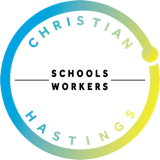 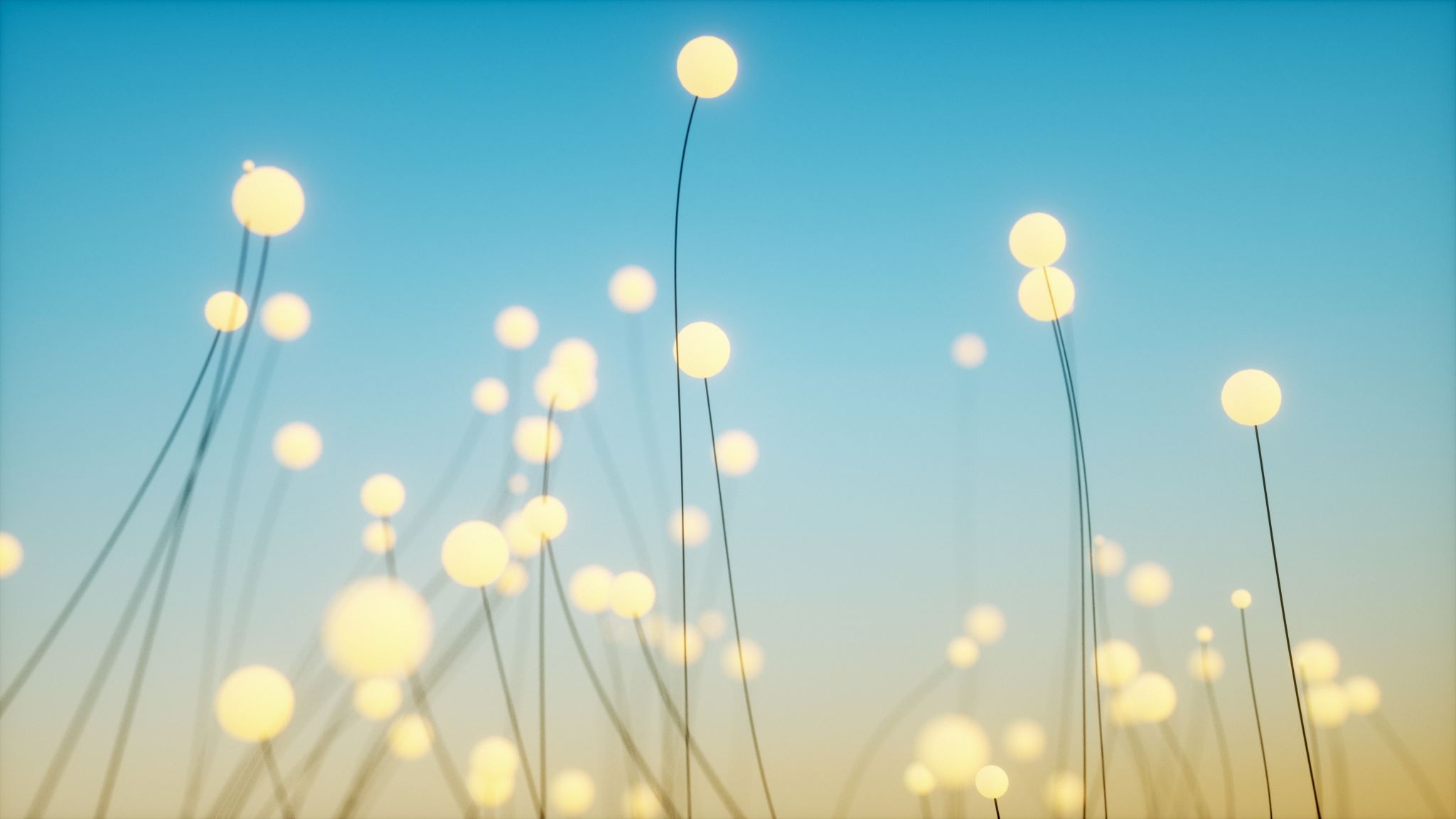 